Schulungsunterlagen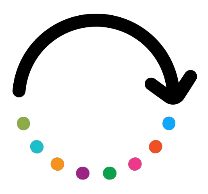 TitelDigComp für Pädagogen und Organisationen: Betriebliche ImplikationenDigComp für Pädagogen und Organisationen: Betriebliche ImplikationenRef. DigCompEdu TransversalTransversalKeywords (meta tag)DigComp; Education; TrainingDigComp; Education; TrainingSpracheDeutschDeutschZiele / Ziele / LernergebnisseKennen Sie die EU-Rahmen für die allgemeine und berufliche BildungVerstehen Sie den Hintergrund und den Umfang von DigComp Verstehen Sie den Hintergrund und den Umfang von DigCompEDUKennen Sie die Struktur und den Inhalt von DigCompEDU: Möglichkeiten für BenutzerKennen Sie die EU-Rahmen für die allgemeine und berufliche BildungVerstehen Sie den Hintergrund und den Umfang von DigComp Verstehen Sie den Hintergrund und den Umfang von DigCompEDUKennen Sie die Struktur und den Inhalt von DigCompEDU: Möglichkeiten für BenutzerBeschreibungDie operativen Implikationen von DigComp für Pädagogen und Organisationen liegen in den Motivationen hinter der Existenz des Frameworks und des offiziellen EU-Strategiepapiers, aus dem es stammt.Ab heute und seit seiner offiziellen Veröffentlichung umfasst die offizielle DigComp-Literatur mehrere Folge- und Spin-off-Dokumente, die dazu beitragen, die EU-Ressourcen für die Aus- und Weiterbildung von EU-Bürgern zu digitalen Kompetenzen zu stärken, zu aktualisieren und weiterzuentwickeln.Die operativen Implikationen von DigComp für Pädagogen und Organisationen liegen in den Motivationen hinter der Existenz des Frameworks und des offiziellen EU-Strategiepapiers, aus dem es stammt.Ab heute und seit seiner offiziellen Veröffentlichung umfasst die offizielle DigComp-Literatur mehrere Folge- und Spin-off-Dokumente, die dazu beitragen, die EU-Ressourcen für die Aus- und Weiterbildung von EU-Bürgern zu digitalen Kompetenzen zu stärken, zu aktualisieren und weiterzuentwickeln.Inhalt in 3 Ebenen angeordnetDigComp für Pädagogen und Organisationen: Betriebliche ImplikationenEinheit 1: Rahmenbedingungen für die allgemeine und berufliche Bildung1.1 Ein Schritt zurück in der Zeitachse1.2 2006, Schlüsselkompetenzen für lebenslanges Lernen1.3 8 Schlüsselkompetenzen für EU-Bürger Lebenslanges Lernen1.4 Auf dem Weg zu gemeinsam vereinbarten Zielen...1.5 Rahmen für die allgemeine und berufliche Bildung: bisher verfügbare (aber nicht alle) Ressourcen1.6 Rahmenbedingungen für die allgemeine und berufliche Bildung: Was sie sind?1.7 ... und wofür sie nützlich sindLektion 2: DigComp und zugehöriges Follow-up2.1 Die Rahmenbedingungen für die digitale Kompetenz der EU-Bürger im Bereich der allgemeinen und beruflichen Bildung2.2 Aufbau und Inhalt des Rahmens2.3 Eine fortlaufende ErfahrungLektion 3: DigCompEDU3.1 Der Rahmen für digitale Kompetenzen für Lehrkräfte3.2 Inhalt und Struktur von DigCompEDU3.3 Verständnis der Beziehung zwischen den einzelnen Bereichen3.4 Das Fazit von DigCompEDU3.5 Wozu braucht der Train-the-Trainer?3.6 Skalieren der DigCompEDU3.7 DigCompEDU und DigCompLektion 4: DigCompEDU in der Praxis4.1 Berufliches Engagement4.2 Digitale Ressourcen4.3 Lehren und Lernen4.4 Bewertung4.5 Befähigung der Lernenden4.6 Förderung der digitalen Kompetenz der LernendenDigComp für Pädagogen und Organisationen: Betriebliche ImplikationenEinheit 1: Rahmenbedingungen für die allgemeine und berufliche Bildung1.1 Ein Schritt zurück in der Zeitachse1.2 2006, Schlüsselkompetenzen für lebenslanges Lernen1.3 8 Schlüsselkompetenzen für EU-Bürger Lebenslanges Lernen1.4 Auf dem Weg zu gemeinsam vereinbarten Zielen...1.5 Rahmen für die allgemeine und berufliche Bildung: bisher verfügbare (aber nicht alle) Ressourcen1.6 Rahmenbedingungen für die allgemeine und berufliche Bildung: Was sie sind?1.7 ... und wofür sie nützlich sindLektion 2: DigComp und zugehöriges Follow-up2.1 Die Rahmenbedingungen für die digitale Kompetenz der EU-Bürger im Bereich der allgemeinen und beruflichen Bildung2.2 Aufbau und Inhalt des Rahmens2.3 Eine fortlaufende ErfahrungLektion 3: DigCompEDU3.1 Der Rahmen für digitale Kompetenzen für Lehrkräfte3.2 Inhalt und Struktur von DigCompEDU3.3 Verständnis der Beziehung zwischen den einzelnen Bereichen3.4 Das Fazit von DigCompEDU3.5 Wozu braucht der Train-the-Trainer?3.6 Skalieren der DigCompEDU3.7 DigCompEDU und DigCompLektion 4: DigCompEDU in der Praxis4.1 Berufliches Engagement4.2 Digitale Ressourcen4.3 Lehren und Lernen4.4 Bewertung4.5 Befähigung der Lernenden4.6 Förderung der digitalen Kompetenz der LernendenSelbsteinschätzung (Multiple-Choice-Abfragen und -Antworten)Die Gesamtzahl der Schlüsselkompetenzen beträgt1089Eine Kompetenz wird weiter unterteilt inFähigkeiten, Einstellungen und KenntnisseFähigkeiten, Einstellungen und Know-howFähigkeiten, Know-how und WissenDigCompEDU ist der Aus- und WeiterbildungsrahmenFür alle Bürgerinnen und BürgerFür CybersicherheitsstudierendeKeiner der oben genannten PunkteWelcher der folgenden Bereiche ist kein DigCompEDU-Schulungsbereich?ProblemlösenBerufliches EngagementBewertungDie Gesamtzahl der Schlüsselkompetenzen beträgt1089Eine Kompetenz wird weiter unterteilt inFähigkeiten, Einstellungen und KenntnisseFähigkeiten, Einstellungen und Know-howFähigkeiten, Know-how und WissenDigCompEDU ist der Aus- und WeiterbildungsrahmenFür alle Bürgerinnen und BürgerFür CybersicherheitsstudierendeKeiner der oben genannten PunkteWelcher der folgenden Bereiche ist kein DigCompEDU-Schulungsbereich?ProblemlösenBerufliches EngagementBewertungToolkit (Richtlinien, Best Practices, Checkliste, Lessons Learned... )Name	Ein Benutzerhandbuch zu den Ressourcen von DigCompToolkit (Richtlinien, Best Practices, Checkliste, Lessons Learned... )BeschreibungDieses Tool stellt eine Einführung in die Ressourcen von DigComp dar, um Trainer und Pädagogen bei der Einbettung von DigComp in ihre Praktiken sowohl auf organisatorischer als auch auf pädagogischer Ebene besser zu unterstützen.Toolkit (Richtlinien, Best Practices, Checkliste, Lessons Learned... )DateinameRESET_PR3_EPIC_TOOL_Operationalisation of DigComp_DERessourcen (Videos, Referenzlink)N/AN/AZugehöriges MaterialN/AN/AZugehörige PPTRESET_PR3_EPIC_DigComp for educators_ppt_DERESET_PR3_EPIC_DigComp for educators_ppt_DEBibliographieN/AN/ABereitgestellt vonEPICEPIC